Утвержден Распоряжение                                                                                      председателя Контрольно-счетного органа муниципального образования «Муниципальный округ Кизнерский район Удмуртской Республики»                                                                                   от «31»  октября  2023 г. №  1                                                                                                                                                                                                                                                                                                            427710, п. Кизнер, ул. Красная , 16, е-mail: KSO@kiz.udmr.ru$ ksokizner@yandex.ruРуководителю _______________инициалы и фамилияПРЕДСТАВЛЕНИЕ №___ "___" ____________ 20___ г.                                                                                   п. Кизнер           В соответствии с пунктом ___ плана работы контрольно-счётного органа муниципального образования «Муниципальный округ Кизнерский район Удмуртской Республики»; обращением районного Совета депутатов ; иные основания, контрольно-счётным орган муниципального образования «Муниципальный округ Кизнерский район Удмуртской Республики» проведено контрольно-ревизионное мероприятие(название, проверяемый период деятельности, наименование объекта контрольно-ревизионного мероприятия)Контрольно-ревизионное мероприятие проведено в период с «___» _________ года по «___» _________ года.В результате контрольно-ревизионного мероприятия выявлено:(Указываются и (или) описываются (при наличии) вскрытые факты нарушений законодательства в деятельности проверяемого объекта (объектов) с указанием конкретных статей или норм законов (нормативно-правовых актов), требования которых нарушены, фактов нецелевого и (или) неэффективного использования средств местного бюджета, с обязательной оценкой ущерба при наличии такового для местного бюджета и муниципальной собственности, с указанием конкретных должностных лиц, допустивших нарушения).С учетом изложенного и на основании Положения о контрольно-счётного органа муниципального образования «Муниципальный округ Кизнерский район Удмуртской Республики», с целью устранения выявленных нарушений и не повторения их в будущем ПРЕДЛАГАЕМ:                                                                                                                                                                                                                                                                    __________________________________________________________________(указываются предложения контрольно-счётного органа  для принятия мер по устранению выявленных нарушений и привлечению к ответственности должностных лиц, виновных в нарушении законодательства Российской Федерации, Удмуртской Республики, нормативных правовых актов органов местного самоуправления Кизнерского района).О принятом по настоящему представлению решении и о мерах по его реализации необходимо уведомить контрольно-счётного органа муниципального образования «Муниципальный округ Кизнерский район Удмуртской Республики» в срок до «___»________20__года.Председательконтрольно-счётного органа                                           ___________________(ФИО)                                        Контрольно- счетный орган муниципального образования «Муниципальный округ Кизнерский район Удмуртской Республики»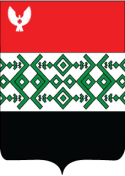 «Удмурт Элькунысь Кизнер ёрос муниципал округ» муниципал кылдытэтлэн муниципал Эскерон-лыдъянъя ёзэсэз